
31 ноября 2023 года завершился I этап Кубка ГТО для дошкольников "Мой первый знак ГТО", сезон 2023-2024. Всего в этапе приняло участие почти 600 дошколят из 30 детских садов Гатчинского муниципального района.
Результаты соревнований:
Следующий II (командный) этап Фестиваля. К нам приедут команды от детских садов, принимавших участие в первом этапе. Состав команды 2 мальчика и 2 девочки от 6 до 7 лет. Ребята покажут свои силы в отдельных испытаниях. В заключении пройдет командная эстафета. По результатам второго этапа будет разыгран Кубок ГТО. Фотографии  здесь: https://vk.com/album-125061527_295825278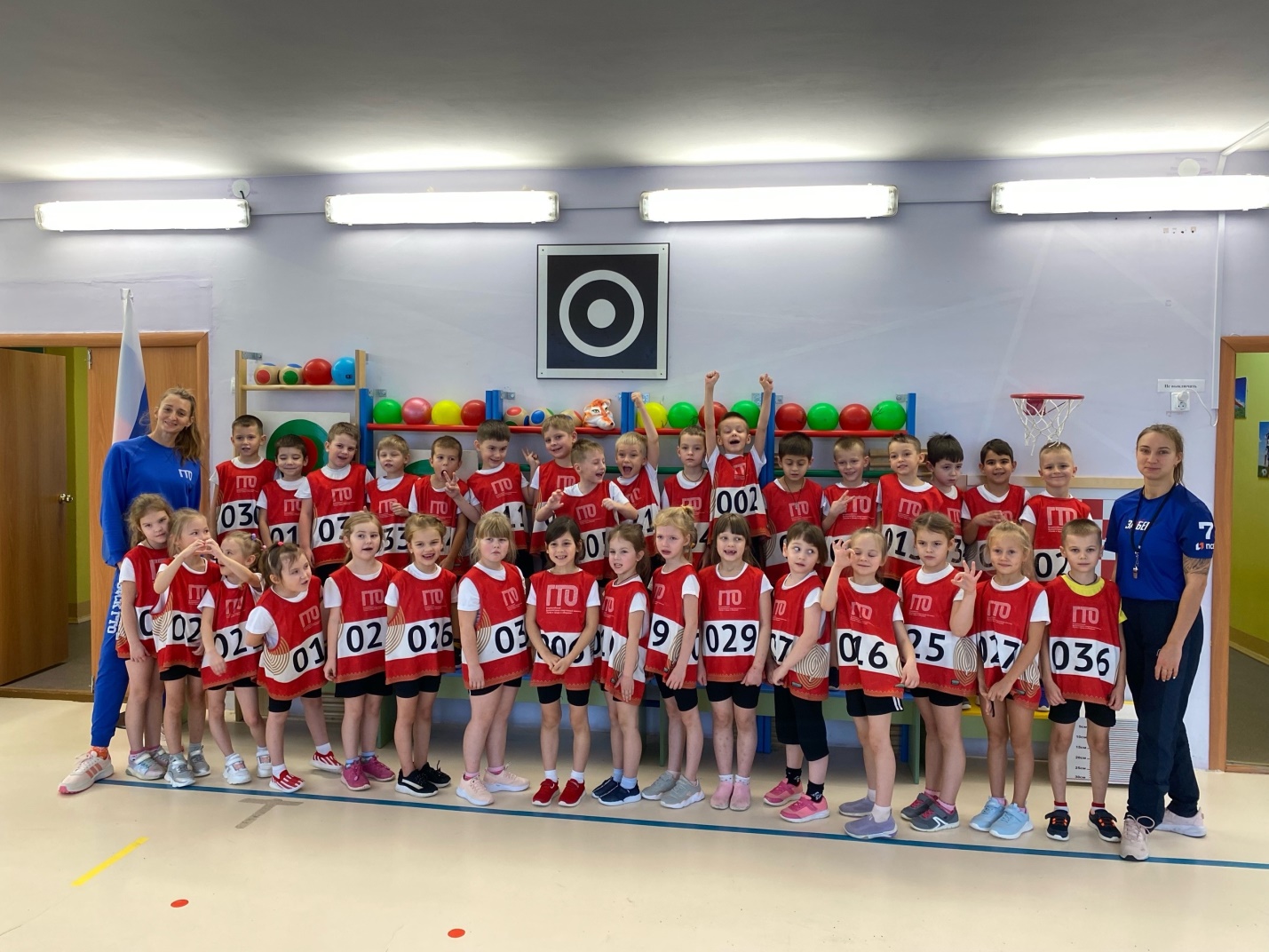 1Строцкая Есения Антоновнад/с 525112Воробьева Лика Алексеевнад/с 15073Голуб Милана Ростиславовнад/с 525031Демин Егор Алексеевичд/с 15462Быкачев Артём Викторовичд/с 95283Барышников Григорий Андреевичд/с 9525